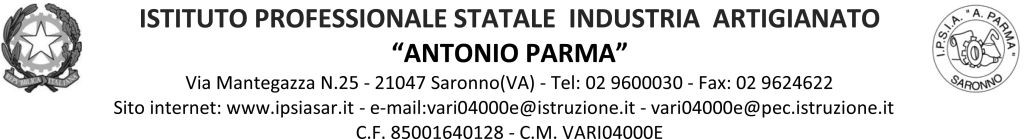 Circ. n.	138							Saronno, 17 dicembre 2021Ai docenti: Classe 4BFMAgli studenti: Rappresentanti di classeAi genitori: Rappresentanti di classeOggetto: Convocazione Consiglio di classe straordinario 4BFMDocenti e rappresentanti studenti e genitori della classe in oggetto, il giorno 20 dicembre ’21, sono convocati per un Consiglio di classe straordinario presso il link meet condiviso dalla coordinatricedalle ore 12.00 docenti e rappresentantiper discutere il seguente O.d.g.:Provvedimenti disciplinariIl Dirigente Scolastico  (Prof. Alberto Ranco)